Publicado en 08014 el 05/04/2013 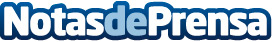 Nace un programa de formación para que directivos y empresarios se conviertan en inversores de start-ups“Reinverteix en futur” se dirige a profesionales que cuentan con una trayectoria consolidada en el ámbito empresarial con el objetivo de que puedan transferir sus conocimientos e invertir su capital en otros proyectos. 
»Es una iniciativa conjunta del Ayuntamiento de Barcelona –a través de Barcelona Activa-, Compas Private Equity, BCN Business Angels y la Fundación Inlea.
»El programa empieza el 22 de abril y se estructurará en 6 semanas de formación y 2 más dedicadas a hacer tutorías de seguimiento.Datos de contacto:Qiduo ComunicaNota de prensa publicada en: https://www.notasdeprensa.es/nace-un-programa-de-formacion-para-que-directivos-y-empresarios-se-conviertan-en-inversores-de-start-ups Categorias: Finanzas Cataluña Emprendedores E-Commerce http://www.notasdeprensa.es